Accredited Law Enforcement Agency        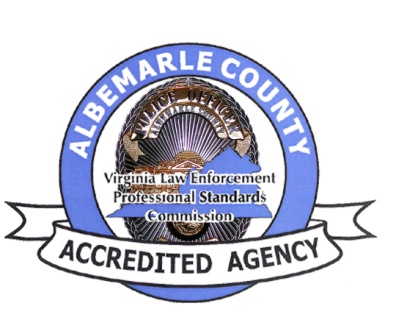 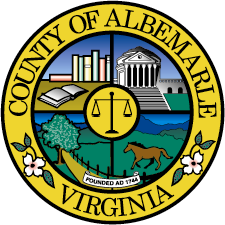 Police DepartmentCrime Prevention Partner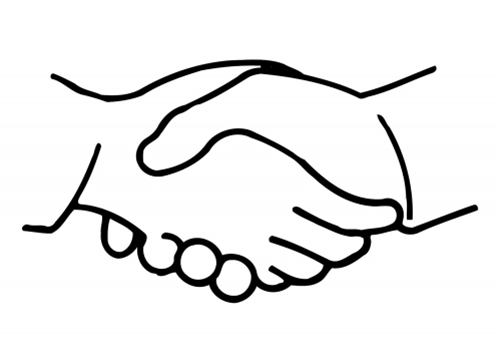 Working Together as Partners to Prevent Crime in Your CommunityCPTED Site SurveyThe following suggestions are made for the purpose of reducing the likelihood of criminal activity.  While no guarantee can be stated or implied, the concepts of CPTED have proven themselves internationally.  The Albemarle County Police Department offers the inspection as a public service, with the understanding that there is no way to predict or prevent all crime risks.  The purpose of this inspection is to reduce formability of crime, by making a good faith effort to provide a safe environment.  Some line items may not apply to your property.Below is a list of crime prevention deficiencies on and around the property and recommendations to help deter further criminal activity.Vacant Units: Secure all vacant units.  All doors and windows should be lockedCreate and maintain a Vacant Unit Inspection Log, to document when inspections are conducted and any corrective action is taken.Vacant units should be monitored daily to ensure they are secured.Graffiti: Immediately report graffiti and/or tagging that occurs on your property to the Albemarle County Police Department by calling the Emergency Communications Center at 434-977-9041 and have an officer respond.  After completing the police report, immediately paint over or remove the graffiti.Numbering: Ensure all buildings have numbering on the front; building ends, and rear if necessary.  All numbering should be illuminated and visible at night and.Face Plates or Electrical Boxes:Repair and/or replace any faceplates or electrical boxes, which are damaged.  Secure all boxes to the walls.Lighting:Installation and use of lighting on the property to avoid dark passageways and exterior areas, including without limitation;Illuminate the common areas and walkways so there are no dark areas.Ensure the mailrooms/areas; laundry rooms and any covered parking are well-illuminated fluorescent or high intensity (Metal Halide or Color Rendering High Pressure Sodium) lighting.All parking areas should have metal halide fixtures with break-resistant, polycarbonate lenses (Lighting should provide at least 3 ft candles of illumination).Additional Lighting Needed:Provided below is the specific information, such as, buildings, unit numbers, and other areas (examples: playground, pool area, and signs).  Stipulated below is where the lights need to be placed and also included are the types of lighting recommended. (Example metal halide light on the Northwest corner of building 10).Replace burnt out or broken lights at specific building, unit, and other areas:Additional Lighting Needed in Parking Lot:Location and Type of Lighting (Example: Metal halide lighting, with break-resistant polycarbonate lens, high pressure and low pressure sodium with break-resistant polycarbonate lens).Light Fixtures:Develop and implement a lighting fixture identification system, identifying each fixture by a specific number, which enables anyone to easily report a malfunctioning fixture.  Document any problems in the light inspection log.  Install, repair and/or replace all broken and missing Light Fixtures immediately.Site Map/Directory:Install a site map or directory of the property at all entrances.  Ensure the site maps or directories are properly illuminated at night.Landscaping: Trim tree canopies so that the lights can illuminate properly.Tree limbs should be cut at least seven feet from the ground.Trim all bushes and shrubs to the maximum of three feet high.Shrubs near windows should be cut to lower than the window height.  Make sure the bushes and shrubs do not cover any windows or doorways or otherwise impede surveillance or provide concealment or entrapment.Ensure that all the doorway entrances are clear of landscaping and do not create a concealment or entrapment zone.Fencing: Immediately replace links, boards, and wrought iron fences as they are discovered missing.Replace rotted boardsReplace patio and deck fencing/railing that is in disrepair and/or rotted.Access Gates:Repair all access gates (including without limitation the vehicle entrance/exit gates and pedestrian walkthrough gates) so they are fully operational.Access gates should be repaired immediately upon becoming aware that they are broken or inoperable.Inoperable Vehicles:Remove all inoperable vehicles from the property after sufficient notice is given to the owner.Laundry Facilities:Interior Security and Target Hardening:Closed Circuit and Video Surveillance:For a detailed list of suggestions and recommendations; see the Mechanical Surveillance section attached to this document.Miscellaneous:Natural Access ControlProperly located entrances, exits, fencing, landscaping and lighting can direct both foot and motor vehicle traffic in ways that discourage crime.Natural SurveillanceGenerally, criminals do not want to be seen. Placing physical features, activities and people in ways that maximize the ability to see what is going on discourages crime.  Landscaping and lighting are two methods used to provide natural surveillance. Other two types of surveillance are Organized Surveillance, Neighborhood Watch, Security Patrols and Mechanical Surveillance, CCTV, Alarm Systems.Territorial Reinforcement:Using design features to create a sense of ownership. Landscaping and architectural design are two ways often used to create ownership of an area or property.  The delineation of private, semi-private and public space is used to re-enforce or create ownership of a space.Maintenance Date:     Property Name:      Property Address:      Phone Number:      Property Manager:      Email:      Management Company:      Officer:      Are there unsecured, vacant units?Yes    No   Vacant Units observed unsecured by unit #:a.     b.     c.     d.     Was graffiti observed on the Property?Yes    No Remove graffiti from the following locations:Remove graffiti from the following locations:a.     a.     b.     b.     c.     c.     d.     d.     Listed below are the specific building numbers and/or units that are not properly numbered or illuminated:a.     b.     c.     d.     Are there any missing or damaged faceplates or electrical boxes?    Yes    No Description and Location:     Description and Location:     Is the property poorly illuminated?                      Yes    No If yes, provided below are the details as to where improvement is needed:If yes, provided below are the details as to where improvement is needed:1.     2.     3.     4.     5.     6.     7.     8.     1.     2.     3.     4.     5.     6.     7.     8.     1.     2.     3.     4.     5.     6.     7.     8.     Are there broken fixtures or fixtures in need of repair on site? Yes    No Replace:     Replace:     Replace:     Replace:     Replace:     Replace:     Replace:     Replace:     Replace:     Replace:     Replace:     Replace:     Replace:     Replace:     Repair:     Repair:     Repair:     Repair:     Repair:     Repair:     Repair:     Repair:     Repair:     Repair:     Repair:     Repair:     Does the property have a site map or directory at all entrances?Yes    No Is the landscaping overgrown on the property?Is the landscaping overgrown on the property?Is the landscaping overgrown on the property?Yes    No The trimming of the landscaping should include: The trimming of the landscaping should include: The trimming of the landscaping should include: The trimming of the landscaping should include: Perimeter Trees           Yes    No    Perimeter Trees           Yes    No    Building# or Location:     Building# or Location:     Perimeter Bushes         Yes    No   Perimeter Bushes         Yes    No   Building# or Location:     Building# or Location:     Common Area Trees    Yes    No Common Area Trees    Yes    No Building# or Location:     Building# or Location:     Common Area Bushes  Yes   No Common Area Bushes  Yes   No Building# or Location:     Building# or Location:     Around Windows          Yes   No   Around Windows          Yes   No   Building# or Location:     Building# or Location:     Around Stairwells          Yes   No   Around Stairwells          Yes   No   Building# or Location:     Building# or Location:     Walking Paths                Yes   No Walking Paths                Yes   No Building# or Location:     Building# or Location:     Perimeter Lights            Yes   No Perimeter Lights            Yes   No Buildings# or Location:     Buildings# or Location:     Building Lights              Yes   No   Building Lights              Yes   No   Buildings# or Location:     Buildings# or Location:     Other                              Yes   No   Location:     Location:     Location:     Does the property have fencing in disrepair?      Yes     No  Described below are the areas that need repair or replacement links/boards:     Described below are the areas that need repair or replacement links/boards:     Are there drive through gates on the property?Yes   No Yes   No Are the drive through gates fully operational?Yes   No Yes   No Which access gates need repair:     Which access gates need repair:     Which access gates need repair:     Are there pedestrian walkthrough gates?                    Are there pedestrian walkthrough gates?                    Yes   No Are the pedestrian gates fully operational?Are the pedestrian gates fully operational?Yes   No Which pedestrian gates need repair:     Which pedestrian gates need repair:     Which pedestrian gates need repair:     Are there inoperable vehicles on the property?Yes  No Locations:     Locations:     Well lit facility                               Yes  No Comments:     Self Closing /Locking Door          Yes  No Comments:     Window in Door/Wall                   Yes  No Comments:     Money Collected Daily                  Yes  No Comments:     Cleanliness of Facility                   Yes  No Comments:     Exterior Door (Solid?)                   Yes    No  Comments:     Deadbolt (1” throw)                       Yes    No Comments:     Door Viewer                                   Yes    No Comments:     Strike Plate (3” Screws?)               Yes    No Comments:     Pinned Hinges                                 Yes    No Comments:     Sliding Doors (Security Bar)         Yes    No Comments:     Sliding Windows (Locks Works)  Yes    No Comments:     Yes   No    Comments:     Mail Room:     Cash Handling Policies:     Trash Receptacles:     Employee Screening Procedures:     Parking Procedures:     